s.j. davis middle school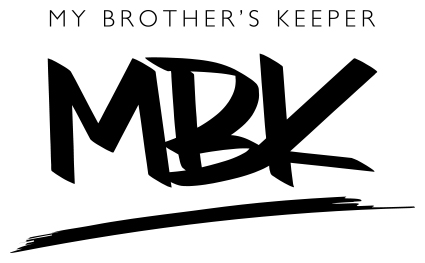 my brother’s keepermentor application & questionnaire4702 E. Houston St. • San Antonio, TX  78220Phone:  210-978-7920           Fax:  210-662-8189s.j. davis middle school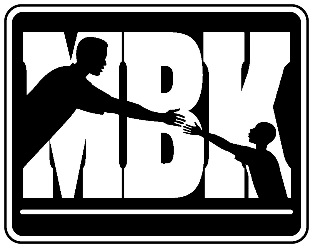 MBK questionnaireName:  ________________________________________________________________Why do you think it is important to be a mentor/mentee in the MBK Program?  _______________________________________________________________________What do you hope to gain from the MBK relationship?  _________________________________________________________________________________________________List your hobbies:  ________________________________________________________What are three (3) words that best describe you?  ______________________________What sports do you like?  __________________________________________________What is your favorite color?  _______________________________________________List some things or actions you dislike:  ______________________________________________________________________________________________________________What else would you like your mentor/mentee to know about you? _______________________________________________________________________________________________________________________________________________________________s.j. davis middle schoolMENTOR applicationName:  ________________________________________________________________Phone:  __________________________	Email:  _____________________________Address:  _______________________________________________________________City:  ____________________________	State:  ________	   Zip:  ______________DOB (MM/DD only):  _______________	Occupation:  ________________________Professional training, skills, etc.:  ___________________________________________________________________________________________________________________Community Affiliations (clubs, service organization, etc.):  _______________________________________________________________________________________________Hobbies:  _______________________________________________________________Why do you think it is important to be a mentor in the MBK Program?  _____________________________________________________________________________________What goals do you want to achieve as a mentor in the MBK program?_______________________________________________________________________________________Below are the MBK Goals.  Please rank them in order of importance to you:____  ensure all youth attend school daily____  ensure all youth graduate from high school____  ensure all youth complete post-secondary education or training____  ensure all youth out of school are employed____  ensure all youth are safe from violent crime____  ensure all youth who have been convicted or incarcerated receive 	opportunity to lead a productive life____  ensure that local efforts are sustainableThere are three (3) main field trips that mentors will attend with their mentees.  Please check the ones you will attend.____  Sam Houston HS football game____  College visit____  Restaurant etiquetteSchedule of Availability (check all days/times you are available)DAYMORNINGAFTERNOONMonday________________Tuesday________________Wednesday________________Thursday________________Friday________________